NÁBOŽENSKÁ VÝCHOVA  8.A, 8.B  na obdobie 25.5.-5.6.2020KULTÚRA – ROZVOJ ČLOVEKA A ĽUDSKEJ SPOLOČNOSTIZapamätaj si:Kultúru môžeme definovať ako komplexný celok, ktorý zahrňuje poznanie, vieru, umenie, právo, morálku, zvyky a všetky ostatné schopnosti a obyčaje, ktoré si človek osvojil ako člen spoločnosti. Kultúra je súčasťou skutočného ľudského života a pomáha mu k tomu, aby človek vedel dôstojne žiť. Keď rozvíjam kultúru, zároveň rozvíjam aj život človeka. Tým, že sme stvorení pre večnosť, každý kresťan má využiť všetky svoje sily a prostriedky, aby budoval kultúru a vytvoril spravodlivejší a pokojnejší svet. Skús sa zamyslieť nad súčasnou kultúrou a jej hodnotami.VÝTVARNÁ VÝCHOVA  8.A, 8.B   na obdobie 25.5.-5.6.2020PODNETY DIZAJNU  -  REKLAMAReklama patrí medzi najdôležitejšie časti komunikačného mixu.Porozmýšľaj, či aj teba zaujala nejaká reklama a prečo. Ak by si mohol, akú reklamu by si navrhol ty. Vieš vymyslieť aj nejaký reklamný slogan?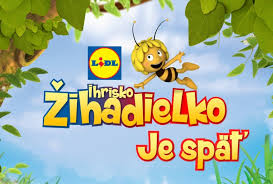 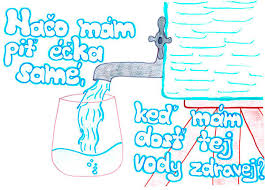 FYZIKAPohybová (kinetická) a polohová (potenciálna) energiaČo sme sa naučili...Pohybová energia:má ju teleso, ktoré je v _____________ vzhľadom na iné teleso;FV:značka: _____;základná jednotka: _____________ - _____;závisí od:_____________ - v_____________ - mPolohová energia telesasúvisí s _____________ telesa v silovom poli (gravitačné pole, _____________ pole, _____________ pole);FV:značka: _____;základná jednotka: _____________ - _____;v gravitačnom poli Zeme:závisí od:_____________ - m_____________ - h_____________ _____________ – vzťah pre výpočet: Ep = _____________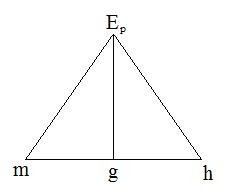 BIOLÓGIAMedzinárodná ochrana prírodyPrvý pokus o medzin. riešenie problémov ŽP: Konferencia o ŽP, ktorú usporiadala OSN v Štokholme r. 1972. Okrem OSN sa globálnej politike v oblasti životného prostredia začali venovať aj ďalšie medzinárodné organizácie. 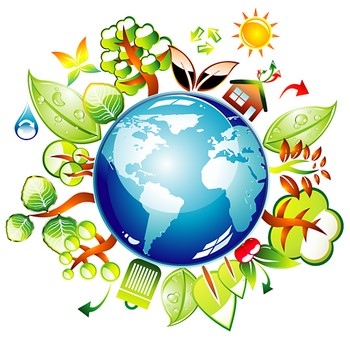 Conservation of Nature and Natural Resources, skratka IUCN- je medzinárodná organizácia, ktorá sa zaoberá ochranou prírody.UNEP- environ. program OSN pre ŽP, vytvorený v r. 1972 ako prostriedok globálneho ochraňovania prírody a ŽP. Koordinuje aktivity UNESCO, WHO, a iné, ktoré sú zamerané na kvalitu ŽP.Priority UNEP:ochrana pôdy ochrana klímy ochrana oceánov a morí zachovanie biodiverzity zastavenie odlesňovania zabezpečenie dostatku pitnej vody INFORMATIKAMilí ôsmaci,na nasledujúce dva týždne tu máme z informatiky zaujímavé aktivity. Témou je opakovanie. Potrebujete k týmto úlohám samozrejme prístup na internet. Tu je link: https://ucimsadoma.sk/ucim-sa-doma-39-kolko-roznych-jazykov-sa-pouziva-na-celom-svete/   Sú to veľmi zaujímavé aktivity nielen z INF. Veľa zábavy vám praje váš učiteľ INF SLOVENSKÝ JAZYK              8.A,B, od 25.5.-29.5.2020Posledné nové učivo. Nabudúce už len opakovanie. Nejako to vydržte. Nezabudnite posielať mi vypracované úlohy.  Slovenský jazykNapíšte si nadpis:Jednoduchá veta a jednoduché súvetie (str. 109-111)Prečítajte si úvodný text na strane 109.Pozorujte vety na strane 110 /6 cv.Napíšte si:Airbus je veľmi bezpečný. Vo vete je jeden prisudzovací sklad.(podmet – Airbus + prísudok – je bezpečný) Veta s jedným prisudzovacím skladom je jednoduchá veta.Stmieva sa. Vo vete je jeden vetný základ.Veta s jedným vetným základom je jednoduchá veta. Výrobcovia tvrdia, že Airbus je veľmi bezpečný.Vo vete sú dva prisudzovacie sklady. ( podmet- výrobcovia + prísudok – tvrdia  +  podmet – Airbus + prísudok – je bezpečný)Veta s dvoma prisudzovacími skladmi je jednoduché súvetie. Po behu ma smädí a pichá ma v boku.Vo vete sú dva vetné základy.(smädí ma + pichá ma)Veta s dvoma vetnými základmi je jednoduché súvetie. Vety sú v súvetiach spojené spojkami a oddelené čiarkami.LiteratúraNapíšte si:Laco Zrubec: Zomrel dva razy, (str. 101-104)Urobte zápis:Lit. druh: epikaLit. forma: prózaLit. žáner: lit. faltuTéma: DEJEPIS                                      Aktivity Slovákov na svoju obranu                                                            25.5.-29.5.2020                                   učebnica str. 66 -68Vypracuj poznámky pomocou článku v učebnici.Po rakúsko-uhorskom vyrovnaní 1867 sa Slováci ocitli v komplikovanej situácii. Obrana proti maďarizácii bola ____________________. Slovenskí vzdelanci nevedeli zmeniť situáciu vlastnými silami, preto očakávali pomoc zvonka. Niektorí sa spoliehali na pomoc ______________ iní dôverovali _________________ .Slovensko-česká spolupráca v Čechách sa formovala pod vplyvom ______________ ______________ _______________ vysokoškolského profesora. V roku 1896 bola v Prahe založená ____________________ ______________ . Spolok, ktorý podporoval ___________________ spoluprácu. Podobne zameraný program mala aj skupina združená okolo časopisu _______________ - pomenovaní __________________.  Obe tieto skupiny videli zlepšenie postavenia vo vytvorení jedného _________________________ národa.Predstavitelia  _____________ ____________ ______________ podporovali vzájomné vzťahy, ale nesúhlasili s __________________ . Vznikla v Turčianskom Sv. Martine v roku ______. Predstaviteľ _____________________________ - očakávali pomoc od ____________.Katolíci jej vyčítali slabú politickú aktivitu. Tí neskôr v roku 1905 vytvorili _________________ ________________ ________________. Kultúrny život Slovákov po zániku Matice slovenskej rozvíjali spolky – v Martine: ____________,_______________ ____________, _____________ _________ ____________.v Trnave: ____________________v Liptovskom Svätom Mikuláši: _____________________. Černovská tragédia (1907): rodisko _____________ ___________. Obyvatelia žiadali, aby práve on vysvätil kostol. Avšak biskup ___________ ___________ ho zbavil úradu. Obyvatelia odmietli vpustiť kňazov, a tak na nich žandári vystrelili. Výsledok _____ mŕtvych a množstvo ranených. HUDOBNÁ VÝCHOVA- pozrieť si popovú hudbuhttps://www.youtube.com/watch?v=unfzfe8f9NI&list=PL25CDL1gzIAMJdPoUEnVe2dVuGDtxMacwOBČIANSKA NÁUKA (25.5-29.5.2020)- v zošite máte mať k dnešnému dňu napísané poznámky z učiva Trestné právo a vypracované v  zošite cv. 1 z učebnice na str. 39, cv. 3 z učebnice na str. 40, cv. 5 z učebnice na str. 40 (Úlohy a námety na aktivity) a ÚSTNE cv. 2 z učebnice na str. 40 (Úlohy a námety na aktivity),- následne napíšte do zošita iba odpovede na nasledujúce otázky:1.  V ktorej z možností je nepravdivé tvrdenie?A/  Trestné právo určuje, ktoré spoločensky škodlivé konanie je trestné a stanovuje zaň tresty.                              B/  Trestné právo zahŕňa aj ochranu spotrebiteľa (ochranu jeho zdravia) a ochranu osobnosti (ochranu jeho mena, dôstojnosti a cti).C/  Kódexom  (zákonníkom) trestného práva je Trestný zákon, v ktorom je presne stanovené, aké konanie je pre spoločnosť také nebezpečné, že ho možno považovať za trestný čin.2.   Trestný zákon vymedzuje trestnú zodpovednosť ako _________________________________________3.   Za svoje skutky sme zodpovední od A/  13. roku života                           B/  14. roku života                                    C/  15. roku života4.   V období od 14 do 18 rokov ste __________________________________ . 5.   Plnú trestnú zodpovednosť máme odA/  16. roku života                           B/  17. roku života                                    C/  18. roku života6.   Ako sa nazýva ten človek, ktorý spácha trestný čin sám? A/  páchateľ                              	     B/  zločinec                              	                 C/  spolupáchateľ	7.   Spolupáchateľ trestného činu jeA/  ten, kto spácha trestný čin.B/  ten, kto sa spolu s niekým dopustil trestného činu.C/  ten, kto sa dopustil nejakého priestupku alebo zločinu.8.   Do tabuľky doplň, kto je podozrivý, zadržaný a obvinený v trestnom práve.9.   Konanie, ktorého spoločenská nebezpečnosť je nižšia ako pri trestnom čine, jeA/  zločin                              	     B/  priestupok                                            C/  prečin	10. Uveď 3 sankcie, ktoré možno uložiť za priestupok.____________________________  ____________________________  ___________________________11. Prečítaj si nasledujúce skutky a pri každom rozhodni, ktoré konanie považuješ za trestný čin a ktoré za priestupok.	Cestou z rozlúčkového večierka so školou rozveselení deviataci dokazovali svoju silu a odvahu ničením dopravných značiek a strhávaním cestovných poriadkov. ______________________________________14-ročný Milan si pred jazdou na motocykli nedal na hlavu prilbu, lebo vraj išiel len do vedľajšej ulice za kamarátom.                                                                       ______________________________________Skupina mladých chlapcov sprejom ,,vylepšila“ steny školy urážlivými nápismi na adresu riaditeľa školy.                         		                                              ______________________________________ANGLICKÝ JAZYK            8.A/8.B na obdobie 25.5.-29.5.2020Milí žiaci, keďže mimoriadna situácia pretrváva, pokračujeme novým učivom zameraným na slovnú zásobu a čítanie s porozumením. Po skončení mimoriadnej situácie sa budeme sústreďovať na gramatické  úlohy a cvičenia.Učebnica str. 60/cv.1b – prečítajte si článok a do zošitov napíšte odpoveď na  otázku: „What does the author want?“Učebnica str. 60/cv.2 – písomne do zošitov napíšze opravu vietUčebnica str. 61/cv.3 – písomne do zošitov priraďte k slovám významUčebnica str. 61/cv.4 – v zošitoch vytvorte rozhovor na základe nápovedy podľa vzoruVypracované cvičenia  odfoťte, označte menom a priezviskom  a pošlite  na môj email:  radovankamihalik@gmail.com  do 29.5.2020Pokyny THD pre 8.A/.8.B na obdobie 25.5.-5.6.2020Milí žiaci, tento krát niečo jednoduchšie .  Zdokumentujte (odfoťte), ako pomáhate doma rodičom pri jednoduchých prácach v domácnosti  a fotografie  pošlite  na môj email:  radovankamihalik@gmail.com  do 5.6.2020   GEOGRAFIA                                                                   Pracovný list – Košický krajVytvor dvojiceSpiš		MichalovceAbov		Spišská Nová vesZemplín	KošiceDoplň rieku a kotlinu, prípadne nížinu k mestu.Doplň po jednom príklade z Košického kraja.kúpelejaskyňahradfolklórne slávnostilyžiarske strediskopamiatka v Košiciachpamiatka v Spišskej Novej Vsivodná nádržželezničný uzolDoplň priemysel, surovinu, alebo závodVojanyRožňavaMichalovceTrebišovKošiceSpišská Nová vesStrážskeNapíš, s kým susedí Košický kraj.Napíš 3 rieky Košického kraja.Napíš 3 pohoria Košického kraja.Napíš všetky okresy Košického kraja.Napíš do akého okresu a kraja patrí obec/mesto.ŠvedlárTrebišovMichalovceSabinovMargecanySpišská Nová VesCHÉMIA                  8.A, 8.B  TRIEDAOPAKOVANIE  UČIVA       03.06.2020 ,  10.06.2020Čo sú halogenidy?Napíšte vzorce: a) jodid draselný, b) bromid hlinitý, c) chlorid fosforečnýNapíšte názvy: a) NaCl,  b) CuCl₂,  c) AlF₃ Napíšte akou látkou sa v zime posýpajú zamrznuté cesty a chodníky.Čo sú oxidy?Aké je oxidačné číslo atómu kyslíka v oxidoch?Ktoré oxidy pôsobia škodlivo na životné prostredie?Napíšte vzorce oxidov: a) oxid uhoľnatý, b) oxid dusičný, c) oxid kremičitýNapíšte názvy oxidov: a) Cl₂O,  b) N₂O₅,  c) SO₂Ktorý z oxidov sa podieľa na vzniku skleníkového efektu?Čo sú kyseliny?Napíšte názov a značku prvku, ktorý  obsahuje každá kyselina.Uveď dva príklady na kyslíkaté kyseliny a dva príklady na bezkyslíkaté kyseliny.Ako poskytnete prvú pomoc pri poliatí koncentrovanou kyselinou?Ktorá kyselina zriedená je súčasťou žalúdočných štiav?Čo sú hydroxidy?Kde sa používa hydroxid vápenatý?Uveďte čo sú soli.Čo sú indikátory?Zlúčeniny: NaCl, HCl, CaO, H₂SO₄, KNO₃, SO₃, KOH, ZnCl₂ roztrieďte na oxidy, hydroxidy, kyseliny, soli.                                                                Zadania vypracujte na kancelársky papier, prefoťte a pošlite 10.06.2020 na moju mailovú adresu:jarmila.romanova@centrum.skTelesná a športová výchova od 25.5. – 5.6. 2020 - dievčatáMilé žiačky, pozdravujem Vás, a zároveň Vám  odporúčam v rámci TSV na ďalšie dva týždne tieto športové  činnosti:  -      beh v teréne -      pohybové hry v prírode-      cyklistikaDodržiavajte bezpečnostné a hygienické požiadavky pri vykonávaní športovej činnosti. Nezabudnite na správne prispôsobenie výstroja do terénu. Svoje aktivity mi pošlite na            e – mail: klamarcikova.a@gmail.com MATEMATIKAna messengeri bola vytvorená skupina, v ktorej spoločne riešime úlohy. Ich zadania máte uvedené nižšie pre tých, ktorí nie sú na messengeri.Od všetkých očakávam samostatné riešenie zadaní, odfoťte a pošlite. V prípade akýchkoľvek problémov ma kontaktujte buď medzi 10:30 až 11:00 prostredníctvom messengera alebo kedykoľvek emailom ucitelka.svedlar@gmail.comZopakujeme si výpočet povrchu a objemu kocky. Riešte úlohy:Úloha 1: Vypočítajte povrch kocky s hranou dlhou 5,12 mm.Úloha 2: Vypočítajte objem kocky s hranou dlhou 5,12 mm.Úloha 3: Vypočítajte povrch kvádra s dĺžkami hrán 5 cm, 6,2 cm a 8,03cm.Úloha 4: Vypočítajte objem kvádra s dĺžkami hrán 5 cm, 6,2 cm a 8,03cm.Úloha 5: vypočítajte dĺžku hrany kocky, aj jej povrch je 96 cm2.Riešenie poslednej úlohy nájdete na: https://www.youtube.com/watch?v=BLsE7ypV0cc                                    25. - 29.5.2020 Telesná a športová výchova– 2 stupeňprechádzky do prírody beh na krátke vzdialenostiLoptové hryaerobic ( ranná rozcvička, cviky na mieste, dychové cvičenia )bicyklovanie v prírode alebo obciVedomostná úloha : Tvojou úlohou bude pripojiť sa na internet, otvoriť si stránku GOOGLE a zistiť koľko hráčov hraje hru „ volejbal  „Vaše odpovede na moje otázky mi môžete zasielať na aplikáciu Messenger – Patrik Olejár ( nie Facebook )fyzické zaistenie (zbavenie alebo obmedzenie osobnej slobody) obvinenej osoby alebo osoba podozrivej zo spáchania trestného činu za účelom preskúmania dôvodov väzbyosoba, proti ktorej bolo vznesené obvinenieosoba podozrivá zo spáchania trestného činu zadržaná policajtom, ak  je tu niektorý z dôvodov väzby, aj keď proti nej doteraz nebolo vznesené obvineniemestoriekakotlina al. nížinaKošiceRožňavaSpišská Nová VesMichalovce